Ausschreibungstext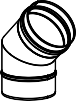 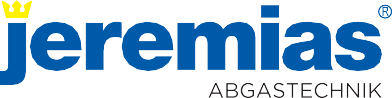 EW-LINE FLEX FUPRODUKTBESCHREIBUNG / VERWENDUNGCE-zertifiziertes, einwandiges, überdruckdichtes oder rußbrandbeständiges, starres und flexibles Abgassystem aus Edelstahl, Fabrikat Jeremias EW-LINE FLEX AL / EW-LINE FLEX FU.Die einlagigen oder doppellagigen flexiblen Innenrohre, werden in Kombination mit den starren Innenrohren der Jeremias Systemabgasanlagen EW-FU (Unterdruck) und EW-ALBI (Überdruck), in bestehende Schächte, die den Brandschutzanforderungen LA30/LA90 entsprechen, eingebaut.Die Produktion wird durch ein unabhängiges, akkreditiertes Prüfinstitut fremdüberwacht, mittels Eigenüberwachung wird die Einhaltunggleich bleibender Güte gesichert.Die starre Abgasanlage besteht aus 0,6 – 1,0 mm starkem Edelstahl (Werkstoffnummer 1.4404), die flexible Abgasanlage besteht aus 0,08 mm (1-lagig) / 0,16 mm (2-lagig 2x0,08 mm) starkem Edelstahl (Werkstoffnummer 1.4404). Verbindung der starren Elemente durch Steckmuffen. Die Längsnähte der Formteile werden unter WIG schutzgasgeschweißt und passiviert.Besonderer Vorteil: Der Schacht muss bei Verzügen nicht aufgebrochen werden, das flexible Edelstahlrohr lässt sich einfach einbauen. Wärmedurchlasswiderstand des Systems: bei Referenztemperatur 0 m²K/W. Oberfläche: matt. System erhältlich in den Nennweiten 80 - 250 mm (flexible und starre Rohre). Größere Durchmesser auf Anfrage möglich.ANWENDUNGEW-LINE FLEX FUSystem für trockene Betriebsweise, Ableitung der Abgase im Unterdruck. Das System EW-LINE FLEX FU ist geeignet für den Anschluss von Regelfeuerstätten, deren Abgase durch Verbrennung von Gas, Heizöl EL oder Festbrennstoffen (naturbelassenes Holz, Koks, Torf, Kohle (ausgenommen Anthrazitkohle)) entstehen. Maximale Betriebstemperatur bis 600°C, im Ausbrennversuch bei einer Temperatur von 1000°C geprüft.EW-LINE FLEX ALSystem für trockene oder feuchte Betriebsweise, Ableitung der Abgase im Überdruck bis 200 Pa. Das System EW-LINE FLEX AL ist ge- eignet für den Anschluss von Regelfeuerstätten, deren Abgase durch Verbrennung von Gas oder Heizöl EL entstehen. Flexible Rohre wer- den durch Einspritzender Silikondichtung druckdicht bis 200Pa. Durch Einlegen einer EPDM-Dichtung (bis max. 120°C Abgastemperatur) oder Silikon-Dichtung (bis max. 200°C Abgastemperatur) in die eingeformte Sicke der starren Bauteile, wird das System überdruckdicht. Maximale Betriebstemperatur bis 200°C.ZULASSUNGCE-Zertifikatsnummer 0036 CPR 9174 013flexible einlagige Innenrohre EW-LINE FLEX FU (bis max. 400°C Abgastemperatur/ Unterdruck N1/ feuchte oder trockene Betriebsweise W/ rußbrandbeständig G)EN 1856-2	T400 - N1 - W - V2 - L50008 - Gflexible einlagige Innenrohre EW-LINE FLEX FU (bis max. 600°C Abgastemperatur/ Unterdruck N1/ feuchte oder trockene Betriebsweise W/ rußbrandbeständig G)EN 1856-2	T600 - N1 - W - V2 - L50008 - Gflexible einlagige Innenrohre EW-LINE FLEX AL mit Silikondichtmasse (bis max. 120°C Abgastemperatur/ Überdruck P1/ feuchte Betriebsweise W/ nicht rußbrandbeständig O)EN 1856-2	T120 - P1 - W - V2 - L50008 - Oflexible einlagige Innenrohre EW-LINE FLEX AL mit Silikondichtmasse (bis max. 200°C Abgastemperatur/ Überdruck P1/ feuchte Betriebsweise W/ nicht rußbrandbeständig O)EN 1856-2	T200 - P1 - W - V2 - L50008 - Oflexible einlagige Innenrohre EW-LINE FLEX FU (bis max. 200°C Abgastemperatur/ Unterdruck N1/ feuchte Betriebsweise W/ nicht rußbrandbeständig O)EN 1856-2	T200 - N1 - W - V2 - L50008 - Oflexible doppellagige Innenrohre EW-LINE FLEX FU (bis max. 400°C Abgastemperatur/ Unterdruck N1/ feuchte oder trockene Betriebsweise W/ rußbrandbeständig G)EN 1856-2	T400 - N1 - W - V2 - L50008 - Gflexible doppellagige Innenrohre EW-LINE FLEX FU (bis max. 600°C Abgastemperatur/ Unterdruck N1/ feuchte oder trockene Betriebsweise W/ rußbrandbeständig G)EN 1856-2	T600 - N1 - W - V2 - L50008 - Gflexible doppellagige Innenrohre EW-LINE FLEX AL mit Silikondichtmasse (bis max. 120°C Abgastemperatur/ Überdruck P1/ feuchte Betriebsweise W/ nicht rußbrandbeständig O)EN 1856-2	T120 - P1 - W - V2 - L50008 - Oflexible doppellagige Innenrohre EW-LINE FLEX AL mit Silikondichtmasse (bis max. 200°C Abgastemperatur/ Überdruck P1/ feuchte Betriebsweise W/ nicht rußbrandbeständig O)EN 1856-2	T200 - P1 - W - V2 - L50008 - Oflexible doppellagige Innenrohre EW-LINE FLEX FU (bis max. 200°C Abgastemperatur/ Unterdruck N1/ feuchte Betriebsweise W/ nicht rußbrandbeständig O)EN 1856-2	T200 - N1 - W - V2 - L50008 - O1Ausschreibungstext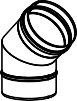 EW-LINE FLEX FUZULASSUNGstarre Innenrohre EW-FU (bis max. 400°C Abgastemperatur/ Unterdruck N1/ feuchte oder trockene Betriebsweise W/ rußbrandbeständig G)EN 1856-2	T400 - N1 - W - V2 - L50060 - Gstarre Innenrohre EW-FU (bis max. 600°C Abgastemperatur/ Unterdruck N1/ feuchte oder trockene Betriebsweise W/ rußbrandbeständig G)EN 1856-2	T600 - N1 - W - V2 - L50060 - Gstarre Innenrohre EW-ALBI mit EPDM-Dichtung (bis max. 120°C Abgastemperatur/ Überdruck P1/ feuchte Betriebsweise W/ nicht rußbrandbeständig O)EN 1856-2	T120 - P1 - W - V2 - L50060 - Ostarre Innenrohre EW-ALBI mit Silikondichtung (bis max. 200°C Abgastemperatur/ Überdruck P1/ feuchte Betriebsweise W/ nicht rußbrandbeständig O)EN 1856-2	T200 - P1 - W - V2 - L50060 - Ostarre Innenrohre EW-FU (bis max. 200°C Abgastemperatur/ Unterdruck N1/ feuchte Betriebsweise W/ nicht rußbrandbeständig O)EN 1856-2	T200 - N1 - W - V2 - L50060 - OWANDSTÄRKE / MATERIALflexible Innenrohre einlagig: 0,08 mm W.1.4404flexible Innenrohre doppellagig: 0,16 mm (2x0,08 mm) W.1.4404 starre Innenrohre: 0,6 - 1,0 mm W.1.4404 / 1.4571Oberfläche der flexiblen und starren Innenrohre: matt (IIC)DURCHMESSERBEREICHflexible Innenrohre einlagig: Ø 80 - Ø 250 mm flexible Innenrohre doppellagig: Ø 80 - Ø 250 mm starre Innenrohre: Ø 80 mm - Ø 600 mmEINBAUDer Einbau erfolgt fachmännisch entsprechend der Montageanleitung, insbesondere der DIN V 18160, sowie der geltenden LBauO, FeuVo, den einschlägigen DIN-Normen und allen weiteren bau- und sicherheitsrechtlichen Vorschriften. Der erforderliche Querschnitt ist nach DIN EN 13384 zu bestimmen und vom ausführenden Fachunternehmen zu überprüfen.ABSTIMMUNGVor der Montage ist die Ausführung der Anlage mit dem/ der zuständigen bevollmächtigten Bezirksschornsteinfeger/in abzuklären.2SystemEW-LINE FLEX FUBESCHREIBUNGEinwandige, flexible Abgasanlage aus Edelstahl für die Sanierungbestehender Hausschornsteine mit VersatzMATERIAL1.4404 (316L)1.4539 (904L) gegen 100% Aufpreis möglich(nur zweilagig, Wandstärke 0,18 mm, keine DIBt-SILVER Zulassung)OBERFLÄCHEMattWANDSTÄRKE0,6 mm (starre Innenrohre EW-FU) 0,08 mm (Flex einlagig)0,16 mm (Flex zweilagig) Weitere auf AnfrageINNENDURCHMESSER080 - 250 mm, weitere auf Anfrage bis 400 mmVERBINDUNGSteckverbindung Muffe/SickeBESTELLCODEDer Artikelcode für Ihre Bestellung ergibt sich aus: Artikelcode + Ø (Bsp: FU0616110).Abweichungen entnehmen Sie bitte dem jeweiligen Code.EIGENSCHAFTENEinfacher Einbau ohne Aufbruch des Schachtes bei VerzügenRußbrandbeständig oder feuchteunempfindlichInnen glattwandig bei zweilagiger AusführungKombinierbarkeit mit Basisteilen des Systems EW-FUEINSATZBEREICHERegelfeuerstätten für Öl, Gas, Festbrennstoffe (naturbelassenes Holz, Koks, Torf, Kohle*)* ausgenommen Anthrazitkohle aus Ibbenbüren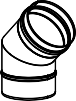 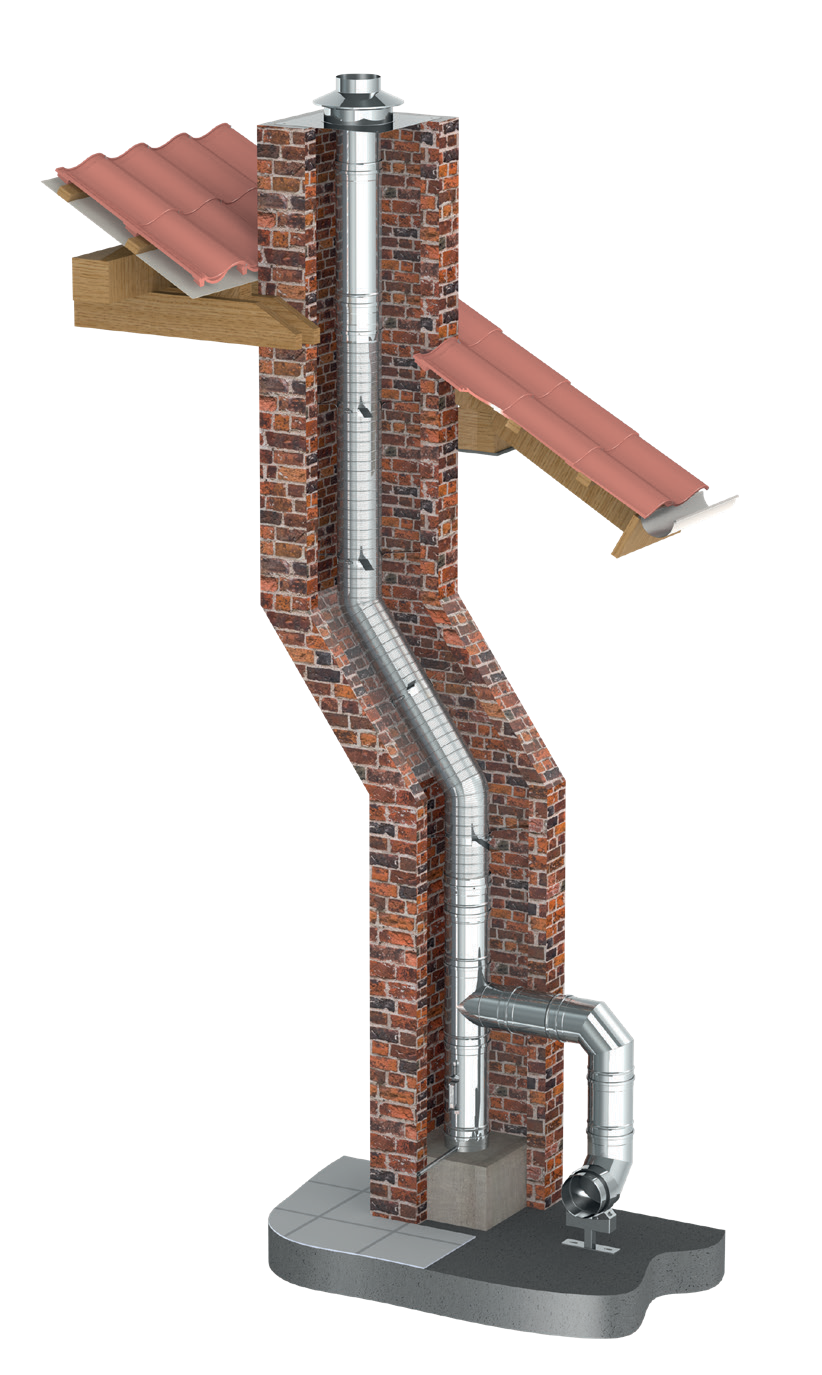 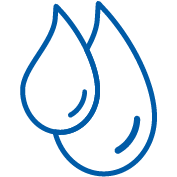 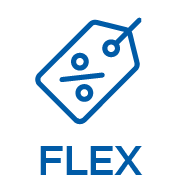 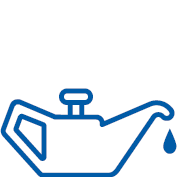 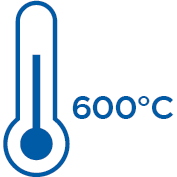 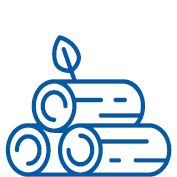 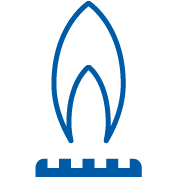 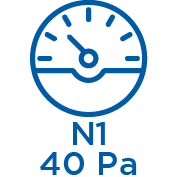 CE-ZERTIFIKATSNUMMER0036 CPR 9174 013CE-KLASSIFIZIERUNGEN NACH DIN EN 1856 - 2Flex einlagig	Flex zweilagig 2x 0,08 = 0,16 T200 - N1 - W - V2 - L50008 - O	T200 - N1 - W - V2 - L50008 - O T400 - N1 - W - V2 - L50008 - G	T400 - N1 - W - V2 - L50008 - G T600 - N1 - W - V2 - L50008 - G	T600 - N1 - W - V2 - L50008 - Gstarre Innenrohre EW-FUT200 - N1 - W - V2 - L50060 - O T400 - N1 - W - V2 - L50060 - G T600 - N1 - W - V2 - L50060 - G3